МУНИЦИПАЛЬНОЕ БЮДЖЕТНОЕ  ОБЩЕОБРАЗОВАТЕЛЬНОЕ  УЧРЕЖДЕНИЕ  СРЕДНЯЯ ОБЩЕОБРАЗОВАТЕЛЬНАЯ  ШКОЛА №15Белокалитвинского района Ростовской области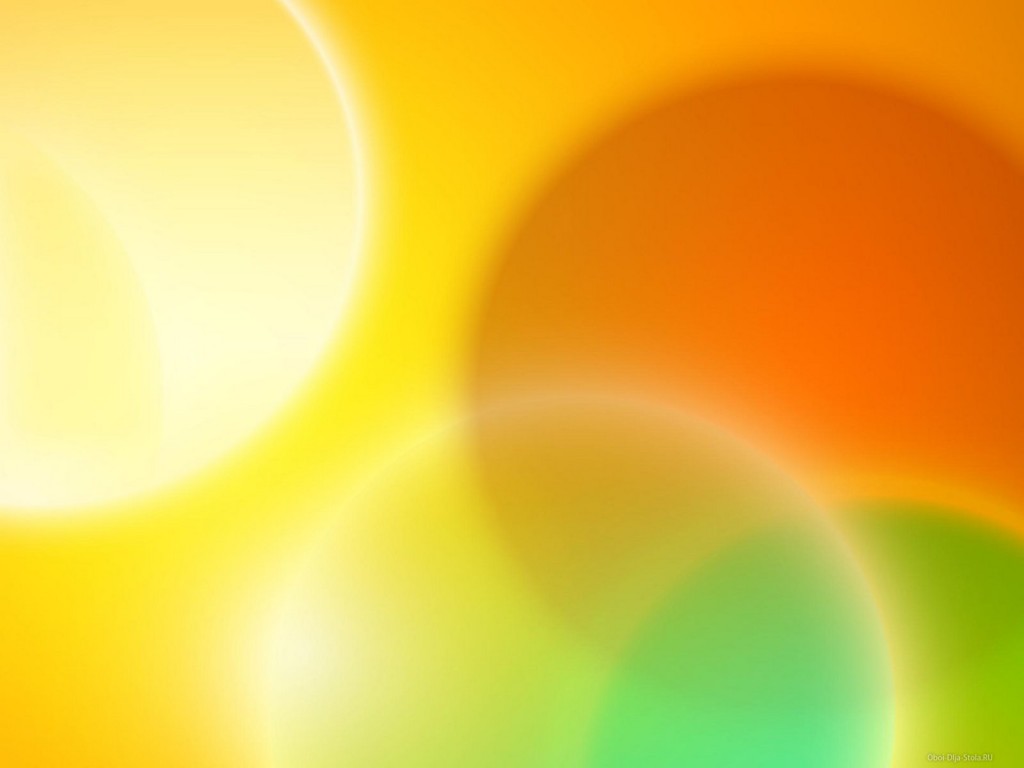 ПрограммаРазвития МБОУ СОШ №15на 2023-2027 гг.Разработчик программы: Качурина Елена Анатольевна, кандидат на замещение вакантной должности руководителя    МБОУ  СОШ №15Белокалитвинского района Ростовской области                                                                                                       Заверяю__________Е.А. Качурина2023 годСОДЕРЖАНИЕПаспорт программыАналитическая справкаКонцепция перспективного  развития  школыВоспитательная деятельностьСистема реализации услугПредполагаемые издержки при реализации  проектаПлан действий по реализации программы на 2023-2027 годыСистема мер по минимизации рисков реализации Программы.I. Паспорт программы-Наименование Программы:"Инклюзивное образование как долгосрочная стратегия комплексного развития школы."Разработчики Программы:Директор МБОУ СОШ № 15 Качурина Е.А.Исполнители Программы:Администрация, педагогический коллектив  школы, ученический коллектив, родительская общественность, социальные партнеры школы.Научно-методические основы разработки Программы: -Закон РФ «Об образовании в Российской Федерации» от 29 декабря . N 273-ФЗ;-Федеральный закон Российской Федерации от 24.09.2022 № 371-ФЗ «Овнесении изменений в Федеральный закон «Об образовании вРоссийской Федерации» и статью 1 Федерального закона «Об обязательных требованиях в Российской Федерации»-Приказ Министерства просвещения Российской Федерации «Об утверждении федерального государственного образовательного стандарта начального общего образования»),» 31.05.2021 № 286;-Приказ Министерства просвещения Российской Федерации «Об утверждении федерального государственного образовательного стандарта основного общего образования»),» 31.05.2021 № 287;Приказ Минпросвещения России от 22.03.2021. № 115 «Об утверждении Порядка организации и осуществления образовательной деятельности по основным общеобразовательным программам –образовательным программам начального общего, основного общего исреднего общего образования».-Приказ  Минобрнауки  №1598  от 19.12.2014г. «Об утверждении ФГОС  НОО обучающихся с ограниченными возможностями здоровья»;- Приказ  Минобрнауки  №1599 от 19.12.2014г «Об утверждении ФГОС НОО обучающихся с умственной отсталостью» ;Приказ Министерства образования и науки Российской Федерации от 09.11.2015 N 1309 «Об утверждении порядка обеспечения условий доступности для инвалидов объектов и предоставляемых услуг в сфере образования, а также оказания им при этом необходимой помощи»;- Письмо Минобрнауки России от 12.02.2016 № ВК-270/07 "Об обеспечении условий доступности для инвалидов объектов и услуг в сфере образования";- Постановление Правительства Ростовской области от 25.09.2013 № 585 «Об утверждении Государственная программы Ростовской области  «Доступная среда»;-Концепция развития дополнительного образования детей до 2030 года, утвержденная распоряжением Правительства РФ от 31.03.2022 № 678-р.-Стратегией развития воспитания в Российской Федерации на период до 2025 года» (Распоряжение Правительства РФ от 29.05.2015 №996-р); Приказ Министерства общего и профессионального образования Ростовской области «О внедрении моделей выравнивания доступности дополнительных общеобразовательных программ для детей с различными образовательными возможностями и потребностями,в том числе для одаренных детей из сельской местности, детей, оказавшихся в трудной жизненной ситуации, и реализации дополнительных общеобразовательных программ в сетевой форме» от 29.08.2023 №808-Постановление Главного государственного санитарного врача Российской Федерации от 28 сентября 2020 г. № 28 «Об утверждении санитарных правил СП 2.4.3648-20 «Санитарно-эпидемиологические требования к организациям воспитания и обучения, отдыха и оздоровления детей и молодёжи»».- Санитарно-эпидемиологические требования к условиям и организации обучения в общеобразовательных учреждениях /Санитарно-эпидемиологические правила и нормативы выполнение санитарно-эпидемиологических требований СП 2.4.3648-20 и гигиенических нормативов и требований СанПиН 1.2.3685-21.- Устав ОУ;- Локальные акты школы.Программа представляет собой долгосрочный нормативно-управленческий документ, характеризующий имеющиеся достижения и проблемы, главные цели, задачи и направления учебно-воспитательного процесса, особенности ресурсного обеспечения педагогического процесса и его инновационных преобразований, основные планируемые цели, сроки и технологии их реализации для конкретного образовательного учреждения.Цель Программы - обеспечения условий и создания предпосылок для динамичного развития школы в современных условияхЗадачи Программы:обеспечение высокого качества образования обучающихся ;совершенствование практики работы образовательной организации, определяемой уставными целями и задачами;- обеспечение гарантий  равных прав на образование для обучающихся с ограниченными возможностями здоровья и инвалидов;-обеспечение эффективного взаимодействия ОО с организациями социальной сферы;-совершенствовать организацию учебного процесса в целях   сохранения и укрепления здоровья обучающихся;  -систематизировать работу по обеспечению социально-психолого-педагогического сопровождения.Ожидаемые результаты реализации программы:    -в рамках модернизации российского образования создание  образовательной среды, обеспечивающей доступность качественного образования для детей с ограниченными возможностями здоровья и детей-инвалидов, с учетом особенностей их психофизического развития и состояния здоровья; повышение удовлетворённости участников образовательных отношений качеством образовательных услуг;- повышение уровня квалификации педагогических кадров МБОУ СОШ №15;-создание условий, соответствующих требованиям федеральных государственных образовательных стандартов;-создание современной системы оценки качества образования, радикальное обновление методов и технологий обучения, создание современных условий обучения;-модернизация образовательных программ, направленных на достижение современного качества учебных результатов и результатов социализации;        - повышение эффективности использования современных образовательных технологий. - повышение конкурентных преимуществ школы как образовательной организации, ориентированной на создание условий для формирования успешной личности ученика.Сроки реализации Программы: 2023-2027 годыЭтапы реализации ПрограммыI этап (2023-2024 год) –  констатирующий; Цель: -проведение аналитической и диагностической работы; - разработка нормативно-правовой базы развития школы; - утверждение Программы развития школы; - методологическое совершенствование учебного плана школыII этап (2024-2025годы) – формирующий;Цель: - повышение эффективности и качества услуг в сфере образования, - поиск оптимальных вариантов реализации социальных проектов;-отслеживание и корректировка результатов реализации Программы развития школы, - широкое внедрение современных образовательных технологий обучения; - цифровизация рабочих и образовательных процессов в организации,ориентированных на личностное развитие всех участников образовательных отношений.III этап (2026-2027годы) – рефлексивно-обобщающий.Цель: - подведение итогов реализации Программы развития;   -обобщение опыта; - выявление проблемных зон и разработка нового стратегического плана развития школы. Ресурсное обеспечение реализации Программы:Обучение педагогов на курсах повышения квалификации и  Интернет-образования  (за счет средств УО);Приобретение учебных пособий, учебной и методической  литературы (УО);Приобретение ученической мебели, в том числе мебели (УО, спонсорская помощь);Оснащение кабинетов (УО);Объём и источники финансирования Программы:Бюджетное и внебюджетное финансирование,  Федеральный бюджет, добровольные пожертвования родителей и спонсорская помощь.Порядок управления реализацией Программы:Корректировка программы осуществляется педагогическим и методическим советом школы.Управление реализацией программы осуществляется администрацией школы.Порядок мониторинга хода и результатов реализации Программы:Обсуждение и подведение промежуточных итогов на педагогическом совете, управляющем совете.II. Аналитическая справкаОсобенности функционирования2.1Общие сведения о школе.Наименование ОУ: муниципальное бюджетное общеобразовательное учреждение средняя общеобразовательная школа №15 (МБОУ СОШ №15) Юридический, фактический адреса: 347058, Российская Федерация, Ростовская область, Белокалитвинский район, п.Виноградный, ул. Матросова, 26.Год основания ОУ: 1969 год.Телефон: 8 (863 83) 72-3-01E-mail: shkol15@yandex.ru.Сайт школы: https://sosh15.bkobr.ruДействующий статус ОУ: тип - общеобразовательное учреждение, вид –средняя общеобразовательная  школа. Направления образовательной деятельности: начальное общее образование, основное общее образование, среднее общее образование.Учредитель: Отдел образования Администрации Белокалитвинского района. Образовательный процесс осуществляется в соответствии с лицензией Департамента образования № 4271 от 03.02.2015г. Муниципальное  бюджетное общеобразовательное учреждение средняя общеобразовательная школа № 15 является неотъемлемой частью образовательной системы Белокалитвинского района.В своей деятельности МБОУ СОШ №15 руководствуется Уставом и нормативными документами органов управления образования.Деятельность МБОУ СОШ №15 осуществляется исходя из принципа неукоснительного соблюдения законных прав всех субъектов образовательно - воспитательного процесса.Школа стремится к максимальному учёту потребностей и склонностей обучающихся, интересов родителей (законных представителей) в целях наиболее полного удовлетворения запросов указанных категорий потребителей образовательных услуг.Контингент учащихся.В 2023 – 2024 учебном году в школе обучаются  125 человек.  Сформировано 11 классов-комплектов.                              Социальный паспорт школы  2023-2024 учебный год    таблица№1            В современных условиях решение социальных проблем детей рассматривается, прежде всего, в аспекте охраны и защиты их прав. В начале учебного года классными руководителями проводится диагностика семей учащихся, на основе собранной информации о составе семей учащихся оформляется социальный паспорт школы.Характеристика педагогического коллектива.Педагогический коллектив достаточно стабилен и профессионален.Всего педагогов - 22 человека, из них:с высшим образованием – 19 чел.            со средне-профессиональным – 3чел.                                                                                                                                             Таблица №2По квалификационным категориям                                                    Таблица №3Высокий уровень профессионализма коллектива создает необходимые условия для совершенствования, углубления и расширения деятельности образовательной организации. Доля педагогов, имеющих первую и высшую квалификационную категорию составляет  64%. Сформировано позитивное отношение учителей к непрерывному образованию и самообразованию. 100% педагогов прошли курсовую переподготовку за последние 3 года.         Кадровая политика администрации школы нацелена на:Привлечение в школу молодых специалистовПовышение уровня педагогического мастерства работниковСтимулирование творческой инициативы работниковВ школе уделяется приоритетное внимание решению вопросов создания комфортных условий для воспитания и обучения детей с ограниченными возможностями здоровья, оптимизации деятельности педагогических работников. В Законе РФ «Об образовании в Российской Федерации» от 29 декабря . N 273-ФЗ;государственной программы Ростовской области «Развитие образования» на 2019-2030, отражены принципы образовательной политики, важнейшими из которых являются гуманистический характер, общедоступность и адаптивность системы образования к особенностям развития и подготовки обучающихся. Важной для школы является проблема введения и эффективного использования современных образовательных технологий. Проблема заключается в необходимости сочетания новых технологий и лучших отечественных традиций  образования. Важной проблемой является доступность образования, которая понимается педагогами школы в контексте новых образовательных технологий. Доступность образования заключается в создании особых психолого-педагогических условий в школе, позволяющих каждому ученику освоить образовательную программу и быть успешным. Важной проблемой, которую призвана решать настоящая программа развития, является демократизация школьного уклада. Особенно важным является использование потенциала родителей и местного сообщества в качестве ресурса развития школы.Программа составлена на основе анализа имеющихся условий и ресурсного обеспечения с учётом перспективы их изменений и отражает приоритеты региональной образовательной политики:создание в обычных образовательных организациях универсальной безбарьерной среды, позволяющей обеспечить полноценную интеграцию детей-инвалидов.основополагающие принципы демократизации и гуманизации;социальные потребности;социальные ожидания жителей, различающихся по содержанию образовательных потребностей и обеспечивающие условия для выбора индивидуального образовательного маршрута;поиск условий, стимулирующих рост личностных достижений обучающихся, их успешную интеграцию в социум.Концепция перспективного  развития  школы.При разработке настоящей  Программы учтены концептуальные положения развития учреждения:оказание доступных, качественных и эффективных образовательных услуг на основе применения новых педагогических технологий и цифровых образовательных ресурсов в целях успешной социализации  учащихся в изменяющемся социуме.   Информатизация образования — широкомасштабный процесс трансформации содержания, методов и организационных форм учебной работы, обеспечивающий подготовку  школьников к жизни в условиях информационного общества. Одним из наиболее заметных проявлений информатизации образования является расширяющееся использование  новых информационных и коммуникационных технологийпредоставление качественного начального, основного, общего образования детям с ОВЗгарантия возможности общения со сверстниками в естественном школьном сообществеобеспечение успешной интеграции в социум благодаря поддержке опытных педагоговобеспечение реализации творческого потенциала в рамках целенаправленной воспитательной работы школыпостроение освоения современных учебных технологий в едином образовательном пространстве. Основной целью инклюзивного образования является обеспечение полноценного образования обучающихся на основе  индивидуально- ориентированной педагогической, психологической, медицинской и специальной коррекционной помощи обучающимся с ОВЗ.Анализ контингента обучающихсяОбучающиеся, нуждающиеся в
особых условиях обучения     Инвалиды               Обучающиеся на дому            с отклонением в развитии     2021--2022          2022-2023	        2023-2024    Статистическая информация  о численности детей с ОВЗ и инвалидностью                                                                в МБОУ СОШ №15       Таблица №4Анализ данных состояния здоровья школьниковСистема  организации  учебно- воспитательного процесса в школе, в том числе образовательная программа адресована не только здоровым, но и детям, имеющим особенности развития, которые  не в состоянии  регулярно посещать школу по нескольким  объективным причинам: соматическое заболевание, отклонения в психическом развитии, трудности адаптации к условиям школы, пребывание на длительном лечении в медицинских учреждениях и санаториях. Организация  обучения детей  с ОВЗ  в школе, расположенной  по месту жительства ребенка, способствует эффективному решению проблемы социальной адаптации и интеграции в общество детей с инвалидностью и особенностями развития.                 Проведенные исследования контингента обучающихся МБОУ СОШ №15 показали, что в инклюзивном образовании нуждается определенное количество детей. Это дети  с задержкой психического развития, расстройствами аутистического спектра, нарушениями речи, с ТМНР. Необходимо также учитывать особенности детей, имеющих нарушенное здоровье. В МБОУ СОШ № 15 организована работа логопедического пункта.  На 2023-2024 учебный год в логопункт зачислены дети согласно протоколам ПМПК.Цель: оказание своевременной помощи, направленной на устранение имеющихся пробелов в развитии устной и письменной речи.8 человек посещают индивидуальные занятия, для них разработаны специализированные рабочие программы, согласно рекомендациям ПМПК и результатам логопедической диагностики.Коррекционно-развивающая работа ведется по следующим направлениям:Исправление недостатков звукопроизношения.Развитие слухового и фонематического восприятия.Формирование лексико-грамматических средств языка.Развитие грамоты и правил правописания (профилактика и коррекция дисграфии, дислексии).Развитие связной речи.Развитие артикуляционной, общей и мелкой моторики.Коррекция отдельных сторон психической деятельности.Коррекционно-развивающая логопедическая работа по профилактике и коррекции дисграфии и дислексии.          МБОУ СОШ №15 на основании заключенного договора о Сотрудничестве  №603 от 25.02.2019 совместно с ГБУ РО Центр психолого-педагогической, медицинской и социальной помощи Региональный центр здоровьесбережения в сфере образования Ростовской области  участвует в  реализации пилотного проекта по здоровьесбережению в сфере  образования Ростовской области. Реализация данного проекта включает в себя:- проведение информационной кампании на общешкольных родительских собраниях (для родителей), классных часах (для обучающихся) о реализации Пилотного проекта по здоровьесбережению в образовательных организациях Ростовской области;-заключение договоров с родителями по взаимодействию в создании здоровьесберегающего пространства в образовательных организациях Ростовской области и проведению доврачебного диагностического обследования с помощью аппаратно-программного комплекса «АРМИС» (далее АПК “Армис”);- выполнение 3-х направлений мониторинга:  мониторинг физических показателей здоровья (обследования на АПК “Армис”);  мониторинг здоровьесберегающей деятельности ОО (педагогический мониторинг); мониторинг социально-психологических показателей здоровья обучающихся.Обучающиеся школы  ежегодно  проходят обследование на АПК «АРМИС» В компьютере данные обследования сохраняются в обезличенной формеавтоматически. При проведении обследования результаты распечатываются в 2-х экземплярах: один экземпляр вкладывается в медицинскую форму 026у учащегося, второй передается в закрытом виде (конверте) родителю (законному представителю).Ответственный  за проведение обследований приказом по школе назначен социальный педагог, который  ведет  «Журнал учета обследований на АПК «АРМИС».Группа школьников с ограниченными возможностями здоровья чрезвычайно неоднородна. В неё входят дети с различными нарушениями слуха, зрения, речи, опорно-двигательного аппарата, задержкой психического развития, интеллекта, расстройствами аутистического спектра, множественными нарушениями развития.В школе оборудованы кабинеты истории, информатики, математики, русского языка и литературы, химии и биологии, физики, 4 кабинета начальных классов.   Все кабинеты  оборудованы  мультимедийными проекторами, принтерами. Кабинет информатики  оснащён – 10 компьютерами. В школе имеется вся необходимая учебно-методическая документация. Школьная библиотека укомплектована  печатными информационно-образовательными ресурсами:Ежегодно 2 раза в год в МБОУ СОШ № 15 организуется летнее оздоровление детей в пришкольном лагере «Радуга»:Основной целью инклюзивного образования является обеспечение полноценного образования обучающихся на основе индивидуально-ориентированной педагогической, психологической, медицинской и специальной коррекционной помощи обучающимися с нарушениями здоровья. Изменение представления государства и общества о правах и возможностях ребенка- инвалида привело к постановке практической задачи максимального охвата образованием всех детей с ограниченными возможностями здоровья (ОВЗ). Признание права любого ребенка на получение образования, отвечающего его потребностям и полноценно использующего возможности развития, обусловило важнейшие инициативы и ориентиры новой образовательной политики школы. Признание государством ценности социальной и образовательной интеграции детей с ОВЗ обусловливает необходимость создания для них адекватного образовательного процесса именно в общеобразовательном учреждении, которому отводится центральное место в обеспечении так называемого «инклюзивного» (включенного) образования. Основная задача деятельности МБОУ СОШ №15 в этом направлении это создание системы образования для детей с ограниченными возможностями здоровья и детей-инвалидов с тем, чтобы они могли обучаться среди сверстников и с раннего возраста не чувствовали себя изолированными от общества. С октября 2015 года в МБОУ СОШ №15 реализуются мероприятия программы Российской Федерации «Доступная среда», которая предусматривает создание полноценной безбарьерной среды для детей-инвалидов. В школе созданы все необходимые условия для получения образования детьми с ОВЗ. Здание школы адаптировано для инвалидов-колясочников. Снабжено широкими, нестандартными дверными проемами, установлен пандус, туалеты обустроены специализированными приспособлениями. Здание школы оснащено противопожарной звуковой сигнализацией, информационным табло (указатели выхода). Под специальными условиями для получения образования обучающимися с ограниченными возможностями здоровья понимаются условия обучения, воспитания и развития таких обучающихся, включающие в себя использование специальных учебников, учебных пособий и дидактических материалов специальных технических средств коллективного и индивидуального пользования, предоставление услуг ассистента (помощника), оказывающего необходимую техническую помощь, проведение групповых и индивидуальных коррекционных занятий, обеспечение доступа в здания Организации, а также иные условия, без которых невозможно или затруднено освоение образовательных программ.    IV.Воспитательная деятельность.В школе разработана и реализуется  программа   Воспитания.Воспитательная работа МБОУ СОШ №15 осуществляется в соответствии с целями и задачами школы. Все мероприятия являются звеньями в цепи процесса создания личностноориентированной образовательной и воспитательной среды. Эта работа  направлена на достижение воспитательных целей, на выполнение заявленных задач и на повышение эффективности учебно-воспитательного процесса в целом.Цель воспитания – развитие личности, создание условий для самоопределения и социализации на основе социокультурных, духовно-нравственных ценностей и принятых в российском обществе правил и норм поведения в интересах человека, семьи, общества и государства, формирование у обучающихся чувства патриотизма, гражданственности, уважения к памяти защитников Отечества и подвигам Героев Отечества, закону и правопорядку, человеку труда и старшему поколению, взаимного уважения, бережного отношения к культурному наследию и традициям многонационального народа Российской Федерации, природе и окружающей среде. Задачи воспитания обучающихся: усвоение ими знаний норм, духовноДостижению поставленной цели воспитания школьников  способствует решение следующих основных задач: реализовывать воспитательные возможности общешкольных ключевых дел, поддерживать традиции их коллективного планирования, организации, проведения и анализа в школьном сообществе;реализовывать потенциал классного руководства в воспитании школьников, поддерживать активное участие классных сообществ в жизни школы;вовлекать школьников в кружки, секции, клубы, студии и иные объединения, работающие по школьным программам внеурочной деятельности, реализовывать их воспитательные возможности;использовать в воспитании детей возможности школьного урока, поддерживать использование на уроках интерактивных форм занятий с учащимися; инициировать и поддерживать ученическое самоуправление – как на уровне школы, так и на уровне классных сообществ; поддерживать деятельность функционирующих на базе школы детских общественных объединений и организаций;организовывать для школьников экскурсии, экспедиции, походы и реализовывать их воспитательный потенциал;организовывать профориентационную работу со школьниками;организовать работу школьных медиа, реализовывать их воспитательный потенциал; развивать предметно-эстетическую среду школы и реализовывать ее воспитательные возможности;организовать работу с семьями школьников, их родителями или законными представителями, направленную на совместное решение проблем личностного развития детей.Для осуществления этой цели перед педагогами школы стоят следующие  задачи воспитательной работы: 1. Формирование  нравственной личности,  духовно связанной с малой родиной; умеющей   следовать кодексу человека  в различных жизненных ситуациях.Совершенствование оздоровительной работы с учащимися и привитие навыков здорового образа жизни, развитие коммуникативных навыков и формирование методов бесконфликтного общения;Поддержка творческой активности учащихся во всех сферах деятельности, активизация ученического самоуправления, создание условий для развития общешкольного коллектива через  систему КТД;Совершенствование системы воспитательной работы в классных коллективах;Развитие  творческих  способностей  учащихся,  навыков  самообразования;Совершенствование программы профилактики  асоциального поведения  детей  и молодежи, детской  беспризорности, правонарушений и  других  негативных  явлений.Совершенствование системы семейного воспитания, повышение ответственности родителей за воспитание и обучение детей, правовая и экономическая защита личности ребенка, поддержка  детей  из  неблагополучных  семей, семей  социального  риска,  детей, попавших  в  трудную  жизненную  ситуацию.Развитие ученического самоуправления. Совершенствование системы методической работы с классными руководителями и родителями.Реализация воспитательного потенциала внеурочной деятельности в целях обеспечения индивидуальных потребностей обучающихся           Исходя из целей и задач воспитательной работы, были определены приоритетные направления воспитательной  деятельности: учебно-познавательная деятельность;гражданско-патриотическое воспитание;физкультурно-оздоровительное направление;профилактика детского дорожно-транспортного травматизма;нравственно-эстетическое воспитание;профилактика правонарушений;развитие ученического самоуправления;профориентационная работа; взаимодействие с родителями;работа библиотеки; работа Уполномоченного по правам ребенка:работа педагога-психолога:работа социального  педагога.     Педагогический коллектив школы стремится создать благоприятные условия для всестороннего развития личности каждого ученика, отводя определенную воспитательную роль учебно-познавательной деятельности.      «Разговоры о важном» — внеурочное занятие в России, введённое в 2022 году. С 5 сентября 2022 года соответствующий урок проходит первым по понедельникам, после обязательных линеек с поднятием флага и гимна России, и представляет собой тематический классный час. Предмет направлен на «укрепление традиционных российских духовно-нравственных ценностей» и «воспитание патриотизма» среди российских школьников. Также классные руководители проводят классные часы: - тематические (согласно плану классного руководителя, посвященные юбилейным датам, Дням воинской славы, событию в классе, школе, селе, районе, крае, стране), способствующие расширению кругозора детей, формированию эстетического вкуса, позволяющие лучше узнать и полюбить свою Родину; Вся работа школы направлена на развитие личности ребенка с целью формирования значимых социальных свойств и качеств личности и строилась через работу школьной и классных детских организаций, проведение внеклассных и общешкольных мероприятий с детьми и их родителями.     	В качестве основных форм для реализации данных задач используются участие в работе педсовета и совещаниях при директоре, классные часы, собеседования, знакомства с новинками методической литературы, работа по самообразованию классных руководителей, взаимопомощь, а также коллективные дела в классах и школе. Поставленные задачи также решались через совершенствование методики проведения внеклассных мероприятий.  Все педагоги имеют многолетний опыт работы в роли классного руководителя, владеют целым арсеналом форм и способов организации воспитательного процесса, имеют высокую теоретическую и методическую подготовку в планировании, организации и анализе воспитательной работы, достаточно уверенно ориентируются в современных педагогических концепциях воспитания и используют их как основу для педагогической деятельности.Развитие ученического самоуправления подразумевает подготовку молодых граждан к участию в управлении своей страной, начиная с управления своим ученическим коллективом, формирование в школе демократических отношений между педагогами и учащимися, защита прав школьников, активизацию участия школьников в организации повседневной жизни своего коллектива. В школе   создано детское объединение «Исток»,  возглавляемое Атаманом школы., а так  же Совет обучающихся,  возглавляемый  председателем Совета обучающихся.В нашей школе, как и в других школах области, ведется работа по сохранению, распространению и развитию национальной культуры. Поэтому в целях сохранения и возрождения казачества, как исторически сложившейся культурно - этнической общности, в 2008 году  20 декабря  наша школа начала носить статус «казачья», а все классы стали иметь казачью направленность. В основе работы с юными казачатами лежит тесное сотрудничество школы с казачьим обществом. Основными задачами казачьего  образования  наряду с обеспечением современного общего образования является: 1. воспитание учащегося на духовных и нравственных основах казачества, обеспечивающих действенное служение Отечеству; 2. физическое и военно-патриотическое воспитание, подготовка учащихся к службе в вооружённых силах РФ; 3. воспитание гражданственности и любви к Родине на примерах истории развития донского казачества, его традиций и культуры; 4. формирование гражданского  самосознания, ответственности за судьбу Родины; 5. возрождение духовных: исторических и военно-патриотических традиций донского казачества; 6. формирование здорового образа жизни, выработка у учащихся активной жизненной позиции, сознательной дисциплины, мотивации на учебную деятельность. С целью достижения положительных результатов по профилактике детского дорожно-транспортного травматизма проводится большая работа. Кроме программных занятий по изучению теоретического материала и отработке практических умений и навыков в школе ведётся и внеклассная работа. В рамках акции «Внимание, дети!», месячников безопасности проходят конкурсы, викторины, соревнования, игры,  оформление школьного уголка безопасности и уголка «Добрая дорога детства». В целях профилактики правонарушений и употребления ПАВ среди детей и подростков  на протяжении всего учебного года в школе ведётся работа   по выявлению несовершеннолетних, находящихся в социально-опасном положении, а также учащихся, не посещающих или систематически пропускающих по неуважительным причинам занятия:ведётся работа по устранению причин, условий и обстоятельств, способствующих совершению правонарушений несовершеннолетними. Школа взаимодействует  с  социумом:  сельской библиотекой, городским музеем через беседы,  экскурсии, круглые столы; с Центром психолого-медико-социального сопровождения детей в городе Белая Калитва, детской поликлиникой г. Белая Калитва, с Администрацией Синегорского сельского поселения, РЦЗСО.Все классные руководители осуществляют воспитательную деятельность в сотрудничестве со школьной библиотекой, где в течение года проводятся мероприятия, посвященные бережной сохранности учебников, беседы, викторины по экологии, по истории Донского края, организовываются книжные выставки.  С 2018 года  школьным уполномоченным по защите прав ребенка  избрана учитель истории – Попова Юлия Владимировна.  Которая, осуществляет свою деятельность в соответствии с Конвенцией ООН о правах ребенка, Конституцией РФ и другими нормативными правовыми актами Российской Федерации и Ростовской области, Областным законом от 15 марта . №643-ЗС «Об Уполномоченном по правам человека в Ростовской области».  Стратегия развития образования детей с ограниченными возможностями здоровья  и детей с инвалидностью в Российской Федерации на период до 2030 года  призвана определить комплекс действий, адекватных динамике социальных, экономических и политических изменений в жизни страны, учитывающих особенности и потребности детей с ОВЗ и детей с инвалидностью, социальные и психологические реалии их развития. Конституция Российской Федерации провозглашает право каждого на образование, гарантируя общедоступность и   бесплатность.Под специальными условиями для получения образования обучающимися с ограниченными возможностями здоровья понимаются условия обучения, воспитания и развития таких обучающихся, включающие в себя использование специальных образовательных программ и методов обучения и воспитания, специальных учебников, учебных пособий и дидактических материалов, специальных технических средств обучения коллективного и индивидуального пользования, предоставление услуг ассистента (помощника), оказывающего обучающимся необходимую техническую помощь, проведение групповых и индивидуальных коррекционных занятий, обеспечение доступа в здания организаций, осуществляющих образовательную деятельность, и другие условия, без которых невозможно или затруднено освоение образовательных программ обучающимися с ограниченными возможностями здоровья.Неотъемлемым и наиболее специфичным компонентом качественного образования детей с ОВЗ является целенаправленное формирование их жизненной компетенции – способности применять осваиваемые знания и умения для решения жизненно важных личных и социальных задач во взаимодействии и в коммуникации с окружающими людьми.Обучение  данной категории обучающихся адаптируется с учётом особенностей психофизического развития, индивидуальных возможностей обучающихся с ограниченными возможностями здоровья и обеспечивает коррекцию нарушений развития и социальную адаптацию. Формирование жизненной компетенции на всех уровнях образования является неотъемлемым компонентом содержания как специального, так и инклюзивного образования детей с ОВЗ.Одной из основных задач образования на всех уровнях- это развитие социального статуса ребенка, сохранение и развитие социального статуса и жизненной перспективы семьи, его воспитывающей.V.Система реализации услугразработка и реализация плана -финансовой поддержки и материального обеспечения программы развития;создание необходимой материально-технической базы, обеспечивающей высокое качество образованияповышение качества надомного обучения и обучения по адаптированным программам;улучшение условий для пребывания детей, имеющих нарушенное здоровье в школеразвитие образовательной сети для детей с ограниченными возможностями здоровья в рамках реализации инициативы «Доступная среда»;обеспечение высокого качества предоставляемых образовательных услуг;оптимизация условий обучения и воспитания детей-инвалидов, реализация инклюзивногообразования;создание предпосылок роста личностных достижений обучающихся; совершенствование профессиональной компетентности педагогического корпуса;создание условий для профессионального роста педагогических работников организации;развитие системы воспитания детей, создание условий для сохранения и укрепления здоровья обучающихся; создание условий для обеспечения качественного общего образования, соответствующего требованиям социально-экономического развития страны; обеспечение доступности качественного образования; минимизация кадрового дефицита и обеспечение соответствия компетенций выпускников образовательной организации текущим и перспективным требованиям социально-экономического развития страны;интенсивный поиском наиболее эффективных форм образовательной деятельности; изучение влияния новых информационных и коммуникационных технологий и форм организации социальных отношений на психическое здоровье детей, на их интеллектуальные способности, эмоциональное развитие и формирование личности; созданием таких условий обучения и развития, которые способствовали бы максимальному раскрытию способностей каждого ребёнка.                                                                                                                                          Таблица №5Развитие школы можно определить как процесс качественных изменений в составляющих ее компонентах и структуре, вследствие которых она приобретает способность достигать новых результатов, необходимых для реализации качественно новых и более высоких целей образования. Школа должна помочь обучающимся в удовлетворении своих образовательных потребностей, сформировать личность, умеющую рационально мыслить, руководствоваться в жизни общечеловеческими моральными и этическими ценностями                                                                                                         Таблица № 6   SWOT-анализ VI.Предполагаемые издержки при реализации  проекта  C учётом явной социально-ориентированной модели развития школы, основной проблемой реализации проекта будет недостаток финансирования и отсутствие финансовой прибыли..Проблемно – ориентированный анализ:                                        Таблица  № 7VII. План действий по реализации программы на 2023-2027 годыВ ходе реализации программы планируется создать адаптивную образовательную среду, обеспечивающую полноценную интеграцию и личностную самореализацию детей с ограниченными возможностями здоровья, формирование их жизненной компетенции:ресурсное обеспечение: в рамках программы «Доступная среда»разработка индивидуальных образовательных программ и плановсоздание особых форм контроля знаний - изменение задания или теста, которое меняет стандартную процедуру его проведения, или изменение требований, предъявляемых к уровню знаний учащегося с ограниченными возможностями здоровья, изменение способов подачи информации;предоставление учащимся с ограниченными возможностями здоровья:особых условий по сравнению с их одноклассниками, в частности, изменение сроков сдачи, формы выполнения задания, его организации, способов представления результатов, изменения в организации урока.изменение методических приемов: применение модифицированных методик предъявления учебных заданий, предполагающих акцентирование внимания на их содержании, четкое разъяснение (часто повторяющееся, с выделением этапов выполнения);изменение дистанций по отношению к учащимся во время объяснения задания, демонстрации результата;совершенствование системы мониторинга, статистики и оценки качества образования;анализ и разработка недостающего инструментального обеспечения практической профессиональной деятельности педагогов, работающих с детьми с ОВЗ на разных уровнях образования ;поддержка администрацией школы мотивации педагогов к работе в инклюзивном образовательном пространстве: в т.ч. финансовое стимулирование.VIII. Система мер по минимизации рисков реализации Программы                                                                                                    Таблица №9№НаименованиеКоличество учащихсяв %1Количество учащихся в школе125- мальчиков5948 %- девочек6652 %2Социальный статус семьиСоциальный статус семьиСоциальный статус семьи- многодетные2218%- малообеспеченные86%Дети:  под опекой22%           малообеспеченные1512%           многодетные7963 %           инвалиды43%3Социально - психологические условия семьиСоциально - психологические условия семьиСоциально - психологические условия семьи- дети из неблагополучных семей22%4Состоят на учёте:- КДН, ПДН0- «группы риска»43%Категория специалистовКатегория специалистовВысшее педагогическоеСреднее профессиональноеУчителя начальных классовУчителя начальных классов22Учителя II ступени обученияУчителя II ступени обучения171с высшей категориейс I категорией86Учебный годКол-во детейКол-во детейУчебный годОВЗинвалиды2021-2022952022-2023842023-202474Учебный годВсего детейКоличествооздоровленных детей% оздоровленных детей2018-201913846(весна) + 60(лето)77%2019-202014546(весна)+ 50(лето)66%2020-202114640(весна)+ 40(лето)55%2021-202213740(весна)+ 40(лето)58%2022-202313440(весна)+ 40(лето)60%перечень услугУслуга 1Услуга 2Услуга 3НаправленияОбразовательнаяИнформационнаяКонсультационнаяВидыобеспечение доступности всех видов образования для детей с ограниченными возможностями здоровьяАдаптивная подготовка к школеДистанционное обучениеСетевое взаимодействиеНеобходимыересурсыСовременная материально- техническая база Подготовленные кадры Высокоскоростной Интернет Программное обеспечение Спец, оборудование Подготовленные кадрыКадры, готовые к инновационной деятельности Нормативная база ОУОписание рынков и доступа к ресурсамОбучающиеся Жители микрорайонаОбучающиесяУчителяРодителиЖители микрорайона Другие ОУУчителя Другие ОУ Внутренние факторыВнешние  факторы Сильные стороны (S)1 .Стабильный опытный коллектив.Уникальная специфика.Наличие автобусов.Слабые стороны (W)1 .Материально-техническая база, требующая значительной модернизации 2.Отсутствие ставки медицинского работника в штатном расписанииКонтингент обучающихся сложных социальных слоев.Отсутствие источников дополнительного финансирования.Возможности (О)SO Стратегические опцииWO Стратегические опцииУвеличение контингентаФормирование уникальной модели инклюзивного обученияКак школа может использовать свои сильные стороны для освоения возможностей?1.Расширение сфер деятельности школы (инклюзивные классы).2. Увеличение контингента учащихся за счет детей из других микрорайонов, нуждающихся в инклюзивном образованииКак школа может преодолеть свои слабые стороны для освоения возможностей?1 .Привлечение дополнительных инвестиций.2.Расширение штатного расписания благодаря увеличению контингента.Угрозы (Т)ST Стратегические опцииWT Стратегические опции1 .Низкая рентабельность 2. Объективное «старение» педагогическогоколлективаКак школа может использовать свои сильные стороны для нивелирования угроз? 1 .Накопление уникального педагогического опыта.2.Воспитание социальноадаптированных членов общества.Как школа может преодолеть свои слабые стороны для нивелирования угроз?Расширение спектра предоставляемых услуг, в том числе и дополнительных платных для жителей микрорайонаУвеличение контингента до проектной мощностиФормирование «кадрового резерва»Сущность проблемыПричины, способствующие ее появлениюВозможности для решенияРиски, затрудняющие эффективное решение проблемыОценка потребности в дополнительных ресурсах, включающие финансыПроблема состояния социально-экономической среды микрорайонаПроблема состояния социально-экономической среды микрорайонаПроблема состояния социально-экономической среды микрорайонаПроблема состояния социально-экономической среды микрорайонаПроблема состояния социально-экономической среды микрорайонаПротиворечие между низким уровнем дохода населения и осознанием участниками микросоциума необходимости оказания школой дополнительных образовательных услуг.Низкий уровень доходов, или недостаточно высокий образовательный уровень родителей.Оптимизация работы Управляющего Совета школы, социально-психологической помощи и поддержки семьям социального риска.Отсутствие положительной динамики развития благосостояния и образовательного уровня определенных слоев населения микрорайонаПривлечение спонсорской помощи.Проблема повышения качества образованияПроблема повышения качества образованияПроблема повышения качества образованияПроблема повышения качества образованияПроблема повышения качества образованияПротиворечие между необходимостью повышения качества образования, формирования жизненной позиции личности учащегося и несоответствием ее уровням развития на каждом возрастном этапе.Выдвигается на первый план развитие познавательной сферы учащихся на каждом возрастном этапе.Проведение учебно-практических семинаров. Использование результатов независимого оценивания. Применение новых технологий.Пассивное отношение участников микросоциума к решению данной проблемы.Материально-техническое оснащение кабинетов и др.Проблема нехватка узких специалистовПроблема нехватка узких специалистовПроблема нехватка узких специалистовПроблема нехватка узких специалистовПроблема нехватка узких специалистовлогопедов, психологов, дефектологов, специалистов лечебной физкультуры (ЛФК) для сопровождения интегрированного обучения эффективности инклюзивного образования. Отсутствие медицинского сопровождения образовательного процесса (сложность оказания психотерапевтической помощи, обеспечения физиотерапевтического лечения)проблема подготовки педагогов к работе с детьми с ОВЗ (невладение специаьными методами, приемами, средствами обучения, недостаточный уровень курсовой подготовки, психологическая неготовность педагогов);.Решение проблемы требует длительного времени и консолидации  усилий участников образовательного процесса контингент обучающихся имеет детей с ОВЗ, однако их количество не позволяет администрации учреждения создать ресурсный класс.Материально-техническое оснащение позволит  решить данную проблему.Проблема сохранения и укрепления здоровья учащихся и педагоговПроблема сохранения и укрепления здоровья учащихся и педагоговПроблема сохранения и укрепления здоровья учащихся и педагоговПроблема сохранения и укрепления здоровья учащихся и педагоговПроблема сохранения и укрепления здоровья учащихся и педагоговПротиворечие между осознанием необходимости формирования здорового образа жизни школьников и педагогов и отсутствием системы стимулирования и  контроля со стороны участников микросоциума за внедрение здоровьесберегающих технологий в учебно-воспитательный процесс школы.Рост заболеваний у педагогов и учащихся. Гиподинамия, неправильное питание, нарушение режима дня ребенка. Улучшение организации питания учащихся и педагогов.Разработка ря-да программ, направленных на сохранение и укрепление здоровья обучающихся.и педагогов.  Формальный подход учителей и учащихся к восстановлению своего здоровья и здоровья обучающихся.Требуется оснащение современным оборудованием медицинского кабинета, кабинета психологической разгрузки, столовой.                                                                                                                                        Таблица №8                                                                                                                                        Таблица №8                                                                                                                                        Таблица №8                                                                                                                                        Таблица №8                                                                                                                                        Таблица №8                                                                                                                                        Таблица №8МероприятияМероприятияИсполнителиСрокиРезультатРезультатМеханизмы реализации программы развития школыМеханизмы реализации программы развития школыМеханизмы реализации программы развития школыМеханизмы реализации программы развития школыМеханизмы реализации программы развития школыМониторинг исходного уровня обученности  обучающихся на момент начала реализации Программы развитияЗаместитель директора по УВР2023-2024Справка  Заместитель директора по УВР с выводами и рекомендациямиотработка системы выявления уровня здоровья учащихся школы и целенаправленного отслеживания его в течение всего времени обучения;Заместитель директора по ВР, классные руководители,, педагог- психолог2023-2024годыОформлениелистков здоровья в классных журналах.Комплектации на их основе физкультурных групп Исследование  комплексной оценки состоянияобразовательной среды исостояния здоровья учащихся:Заместитель директора по ВР, классные руководители,, педагог- психолог2023-2024годы;Организация работы ПМПК;Анализ посещаемости и пропусков по болезни;Учет и анализслучаев травматизма в школесоздание условий для обеспечения охраны здоровья учащихся, их полноценного физического развития и формирования здорового образа жизни; Директор, Заместитель директора по УВР,  классные руководители,педагог- психолог   социальный педагог ,учитель- логопед2024-2025Контрольза соблюдением санитарно-гигиеническогорежима в школе, за качеством питанияи питьевым режимом;Диагностиказагруженностиучащихсядомашними заданиями;Организацияактивногоотдыха на переменах;   Анализ результативности образовательного процесса,реализация  основных адаптированных образовательных программ  начального и основного общего образования..Заместитель директора по УВР, учителя начальной школы, учителя предметных циклов обучения, педагог- психологсоциальный педагог, учитель- логопед2023-2024годы  Справка о Реализации адаптированных  основных' образовательных программ  Мероприятия  МероприятияИсполнителиСрокиРезультатПополнение материально-технической и учебно-методической базы школы в процессе реализации Программы развитияДиректор, завхоз2023-2027 гг.Заключение договоров, контрактов  с контрагентами на поставку оборудования.Проведение опросов и анкетирования родителей (законных представителей) обучающихся для оценки уровня удовлетворенности услугами школы, существующими в нем процессами.Директор, заместитель директора по УВР, педагог- психолог2023-2027 гг.Справка  Заместитель директора по УВР с выводами и рекомендациямиВнедрение модели учета внеучебных достижений обучающихся разработка локальных актов, регламентирующих внедрение модели учета внеучебных достижений обучающихся школыДиректор, заместитель директора по УВР, педагог- психолог2023-2024годыположение о модели учета внеучебных достижений обучающихся школы внедрение адаптированной модели учета внеучебных достижений обучающихся школыРазвитие системы поддержки талантливых детейРазвитие системы поддержки талантливых детейРазвитие системы поддержки талантливых детейРазвитие системы поддержки талантливых детейРазвитие системы поиска и поддержки одаренных детей с ослабленным здоровьем:организация конкурсов и иных мероприятий (олимпиад, фестивалей, соревнований)школьного, муниципального, районного уровней для выявления и поддержки одаренных детей с ослабленным здоровьем в различных сферах деятельности, в том числе дистанционныхДиректор, заместитель директора по УВР, педагог- психолог, классные руководители2024-2027годыувеличение доли охвата обучающихсясопровождение учащихся с ограниченными возможностями здоровья, участвующих в конкурсных мероприятиях.Заместитель директора по УВР,председатели МО,классныеруководители,педагог-психолог.2024-2027годыувеличение доли охвата обучающихся               Мероприятия               МероприятияИсполнителиСрокиРезультатрегламентирующими порядок аттестации педагогических работниковповышение уровня квалификации и инициативы педагогического корпуса составление обновленного профессионального портфолио педагогами школыЗаместитель директора по УВР,председателиМО2024-2026годыповышение уровня квалификации и инициативы педагогического корпуса обеспечение подготовки педагогических работников на курсах профессиональной переподготовки, повышения квалификацииДиректор, заместитель директора но УВР,председатели МО совместно с ИМЦ Отдела образования 2024-2027годыповышение уровня квалификации и инициативы педагогического корпусаучастие педагогов школы в профессиональных конкурсахДиректор, заместитель директора по УВР,председатели МО совместно с Отделом Образования 2024-2027годыповышение уровня квалификации и инициативы педагогического корпусаИзменение школьной инфраструктурыИзменение школьной инфраструктурыИзменение школьной инфраструктурыИзменение школьной инфраструктурыИзменение школьной инфраструктурыСоздание условий для реализации основных  и адаптированных образовательных программ, обеспечивающих реализацию федеральных государственных образовательных стандартов общего образования:обеспечение права граждан на выбор формы получения образования детей с ограниченными возможностями здоровья и детей- инвалидов, через создание соответствующих условий (индивидуально в школе, в малой группе в школе, индивидуально на дому, комбинированно, дистанционное обучение, инклюзивные классы)2023-2027годылокальные нормативные акты  Пополнение материально-технической и учебно-методической базы школы                    Мероприятия                   МероприятияИсполнителиСрокиРезультатОбновление мультимедийного оборудования и иных аппаратных средств информатизации организацииобученияДиректор организация сервисного сопровождения программноаппаратных средствДиректор,обеспечение закупки учебных изданий и книг в целях комплектования медиатеки и библиотеки школыДиректор, завхозсовершенствование материально- технической базы школыобеспечение закупки оборудования в целях оснащения релаксационных зонДиректор, завхоз обеспечение закупки игрового и спортивногооборудования в целях оснащения территорииДиректор, завхоз обеспечение закупки современногоучебно-наглядного оборудования, в том числеоборудования для кабинетовестественно-научныхдисциплинДиректор, завхоз модернизация образовательного пространства в рамках реализации программы «Доступная среда»Директор, завхоз«безбарьерная» школьная среда для детей сограниченнымивозможностямиздоровья модернизация и обслуживание структурированной локальной сетиДиректор,администраторПрименение  системыэлектронногодокументооборота, «Дело» Сохранение и укрепление здоровья школьников Сохранение и укрепление здоровья школьников Сохранение и укрепление здоровья школьников Сохранение и укрепление здоровья школьников Сохранение и укрепление здоровья школьниковСовершенствование деятельности школы по сохранению и укреплению здоровья обучающихся и развитию физической культуры:5 обеспечение эффективной организации отдыха в каникулярное время2023-2024годыплан мероприятийМероприятияМероприятияИсполнителиСрокиРезультат развитие и оптимизация условий и форм деятельности, способствующих оздоровлению обучающихся с ограниченными возможностями здоровья2024-2027годыновый уровеньобслуживанияшкольнойинфраструктуры(медицинской,Санитарно-гигиенической,здоровьесберегающей) создание условий для внедрения современных инновационных технологий физического воспитания обучающихся с ограниченными возможностями здоровьяДиректор.администратор2024-2025годыметодические рекомендацииоборудование элементов «полосы препятствий» реализации программы «Здоровье» по формированию здорового образа жизни обучающихся с учетом их возрастных особенностей развития и состояния здоровья2024-2027годы информационноаналитическиематериалыСоздание условий для сохранения, укрепления здоровья обучающихся и развития физической культуры:обеспечение условий для занятия физической культурой и спортом для детей с ограниченными возможностями здоровьяДиректор,заместительдиректора2024-2027годыукрепление материально- технической базы школы проведение мониторинга здоровья обучающихся и ситуации с употреблением наркотических и психоактивных веществ несовершеннолетнимиДиректор,заместительдиректора2023-2027годыРеализация на базе школы проекта «Армис»;участие обучающихся в ежегодном  психолого-педагогическом тестировании обеспечение школьников горячим питанием и проведение мониторинга организации школьного питания (в том числе посредством родительского контроля)Директор,заместительдиректора2023-2027годыИнформационная работа с родителями развитие взаимодействия с учреждениями дополнительного образования по формированию здорового образа жизни среди обучающихсяДиректор,заместительдиректора2023-2027годыСетевое взаимодействие Развитие самостоятельности школы Развитие самостоятельности школы Развитие самостоятельности школы Развитие самостоятельности школы Развитие самостоятельности школыРасширение экономической самостоятельности и открытостиВиды рисковПути минимизации рисковНормативно-правовые рискиНормативно-правовые риски- Неполнота отдельных нормативно-правовых документов, не предусмотренных на момент разработки и начало внедрения Программы. - Неоднозначность толкования отдельных статей ФЗ-273 и нормативно-правовых документов, регламентирующих деятельность и ответственность субъектов образовательного процесса и школе в целом - Регулярный анализ нормативно-правовой базы школы на предмет ее актуальности, полноты, соответствия решаемым задачам. - Систематическая работа руководства школы с педагогическим коллективом, родительской общественностью и партнерами социума по разъяснению содержания ФЗ-273 и конкретных нормативно-правовых документов.Финансово-экономические рискиФинансово-экономические риски- Нестабильность и недостаточность бюджетного финансирования; - Недостаток внебюджетных, спонсорских инвестиций и пожертвований в связи с изменением финансово-экономического положения партнеров социума. - Своевременное планирование бюджета школы по реализации программных мероприятий, внесение корректив с учетом реализации новых направлений и программ, а также инфляционных процессов. - Систематическая работа по расширению партнерства Организационно - управленческие рискиОрганизационно - управленческие риски- Некомпетентное внедрение сторонних структур (организаций, учреждений) и лиц в процессы принятия управленческих решений по обновлению образовательного пространства школы в образовательный процесс.- Разъяснительная работа руководства школы по законодательному разграничению полномочий и ответственности, четкая управленческая деятельность в рамках ФЗ-273 (статьи 6-9, 28).Социально-психологические риски (или риски человеческого фактора)Социально-психологические риски (или риски человеческого фактора)-Недостаточность профессиональной инициативы и компетентности у отдельных педагогов по реализации образовательных технологий. - Неготовность отдельных педагогов выстраивать партнерские отношения с другими субъектами образовательного процесса, партнерами социума. - Систематическая работа по обновлению внутриучрежденческой системы повышения квалификации. Разработка и использование эффективной системы мотивации включения педагогов в инновационные процессы. - Психолого-педагогическое и методическое сопровождение педагогов с недостаточной  коммуникативной компетентностью Ресурсно-технологические рискиРесурсно-технологические риски- Неполнота ресурсной базы для реализации новых направлений и отдельных программ и мероприятий Программы; - Недостаточная информатизация школы, вследствие слабого развития материальной базы. - Систематический анализ достаточности ресурсной базы для реализации всех компонентов Программы. - Включение механизма дополнительных закупок необходимого оборудования за счет развития партнерских отношений. Участие педагогов и всего образовательного учреждения в федеральных, региональных проектах и в получении грантов  для расширения возможностей развития ресурсной базы. 